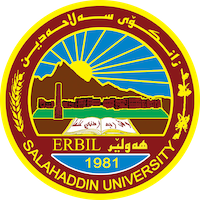 Academic Curriculum Vitae 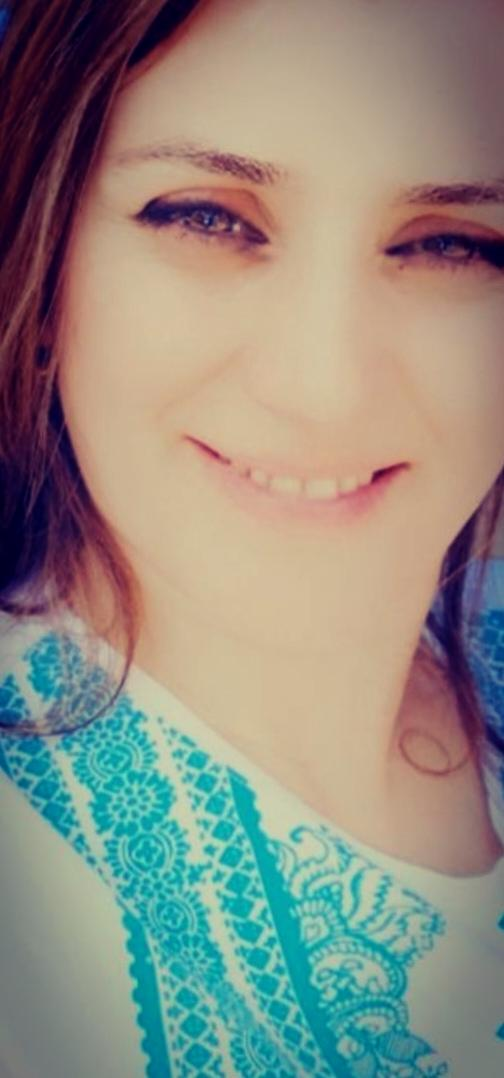 Personal Information:           Full Name:  Sazan sabah pirbal                                                                                                               Academic Title: Lecturer Email: (university email): sazan. Pirbal@su.edu.krd Mobile: 07504566821Education:Masters: Islamic archeology Undergraduate: archeologyEmployment:University of Salahadin/ College of Arts/ archeology Department Qualifications Masters: Islamic archeologyUndergraduate: archeologyTeaching experience:_شوێنه‌واره‌كانی رۆژئاوا( ئه‌نده‌لوس و مغرب)_مۆزه‌خانه‌ و صیانه‌Research and publications1- دور القيم الاجتماعية في ابعاد جماليات العمارات السكنية واثرها في مسيرة التطور الحضري في اربيل (2018).2- تركيبة جماليات العمارات السكنية وموقعها في سياق القيم الاجتماعية ذات الابعاد الحضرية اربيل انموذجا(2019)3- دور الازمة الاقتصادية في تراخي فعالية بناء العمارات السكنية وجماليتها ضمن القم الاجتماعية المعمول بها في المجتمع، اربيل انموذجا (2019).4. التحديث العمراني وعلاقته ببعض المتغيرات الاجتماعية (2021)5. دور الدين في التنمية المجتمع الحضري (2022)6. الخدمات الاجتماعية لدى المختصين وفاعليتها الايجابية في المجتمع المحلي (2022)7. دور الاخصائي الاجتماعي في تنمية المجتمع المحلي- دراسة ميدانية في مؤسسات الخدمة الاجتماعية (2022)Conferences and courses attendedSPARC “ Student Project and Research Challenge” November 2022Funding and academic awards Professional meMember of Students Ideas Conference 2022- 2023Professional Social Network Accounts:Research Gate: https://www.researchgate.net/signup.SignUpPublications.htmlGoogle Schooler: https://scholar.google.com/ Facebook: https://www.facebook.com/lashvan.ismail LinkedIn: https://www.linkedin.com/onboarding/start/people-you-may-know/new/  